Recall Cases Summary – Europe (Last Update Date: 31 October 2022)DateNotifying CountryProductCategoriesHazardImage5-Oct-2022ItalySkin-Lightening OilBodycare / CosmeticsChemical Hazard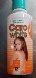 5-Oct-2022PolandSoft ToyToys and Childcare ProductsChoking Hazard, Suffocation Hazard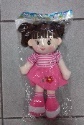 5-Oct-2022HungaryLaser PointerElectrical AppliancesDamage to Sight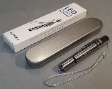 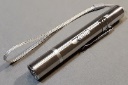 5-Oct-2022HungaryElectric KettleHome Electrical AppliancesElectric Shock Hazard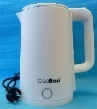 5-Oct-2022LuxembourgChildren's Digital CameraToys and Childcare ProductsChemical Hazard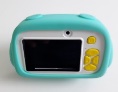 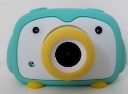 5-Oct-2022GermanyMobile Phone for Explosive AtmospheresComputer / Audio / Video / Other Electronics & AccessoriesBurn Hazard, Injury Hazard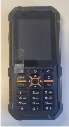 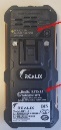 6-Oct-2022FranceAir CompressorMachineryInjury Hazard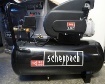 6-Oct-2022DenmarkFireworkOutdoor Living ItemsBurn Hazard, Fire Hazard, Injury Hazard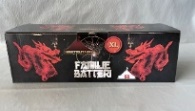 6-Oct-2022MaltaMotorboatSporting Goods / EquipmentDrowning Hazard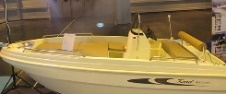 6-Oct-2022FranceWinch Brake for LifeboatTools and HardwareInjury Hazard/6-Oct-2022MaltaMotorboatSporting Goods / EquipmentDrowning Hazard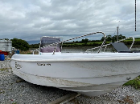 6-Oct-2022FinlandPlush ToyToys and Childcare ProductsChoking Hazard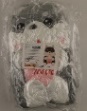 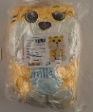 6-Oct-2022PolandExpandable ToyToys and Childcare ProductsChoking Hazard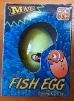 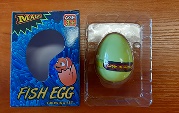 6-Oct-2022BulgariaChildren's SwimsuitFabric / Textile / Garment / Home TextileStrangulation Hazard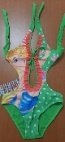 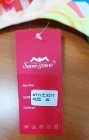 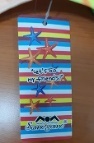 6-Oct-2022MaltaInflatable Boat/DinghySporting Goods / EquipmentDrowning Hazard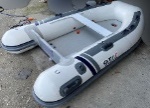 6-Oct-2022CzechiaPlastic ToyToys and Childcare ProductsChoking Hazard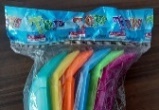 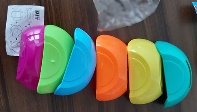 6-Oct-2022CzechiaPlastic DollToys and Childcare ProductsChemical Hazard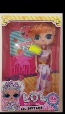 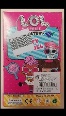 6-Oct-2022HungaryRattle ToyToys and Childcare ProductsChoking Hazard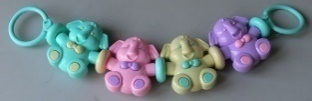 6-Oct-2022CzechiaPlastic DollToys and Childcare ProductsChemical Hazard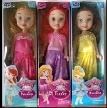 6-Oct-2022CzechiaPlastic DollToys and Childcare ProductsChemical Hazard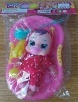 6-Oct-2022IrelandDisposable Electronic CigaretteChemicalsChemical Hazard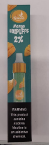 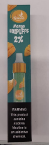 6-Oct-2022FinlandPranking Toys SetToys and Childcare ProductsChemical Hazard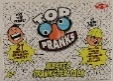 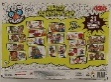 6-Oct-2022GermanyMake-UpBodycare / CosmeticsMicrobiological Hazard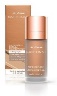 6-Oct-2022FinlandPranking ToyToys and Childcare ProductsChemical Hazard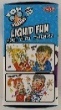 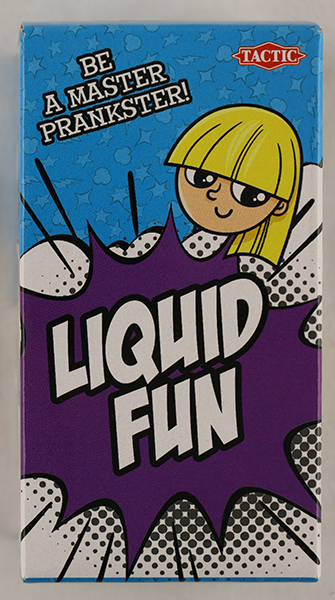 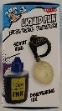 6-Oct-2022PolandPuzzle Play MatToys and Childcare ProductsChoking Hazard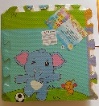 6-Oct-2022HungaryYoyo Puffer BallToys and Childcare ProductsChoking Hazard, Strangulation Hazard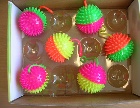 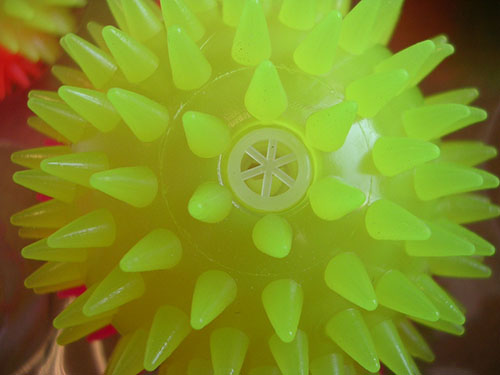 7-Oct-2022ItalySkin LotionBodycare / CosmeticsChemical Hazard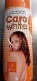 10-Oct-2022MaltaMotorboatSporting Goods / EquipmentDrowning Hazard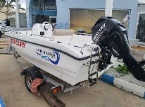 11-Oct-2022FranceSmartphone ChargerComputer / Audio / Video / Other Electronics & AccessoriesElectric Shock Hazard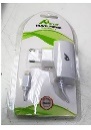 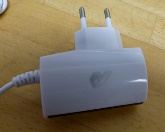 11-Oct-2022FinlandToy Gun SetToys and Childcare ProductsChoking Hazard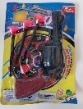 11-Oct-2022IcelandSoother HolderToys and Childcare ProductsStrangulation Hazard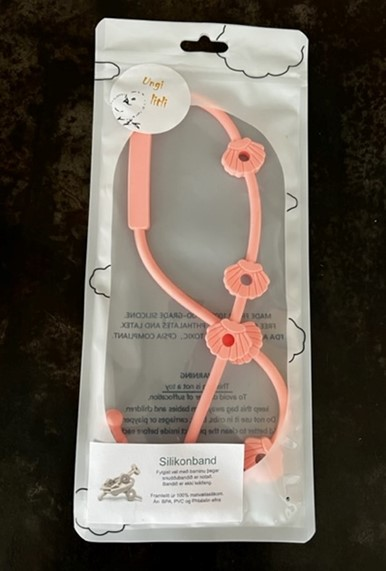 11-Oct-2022LithuaniaPlastic Doll SetToys and Childcare ProductsChemical Hazard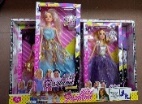 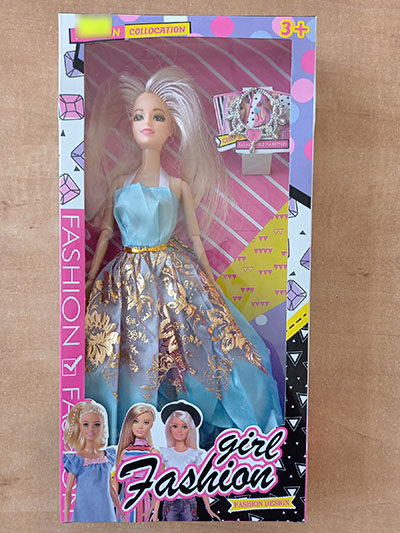 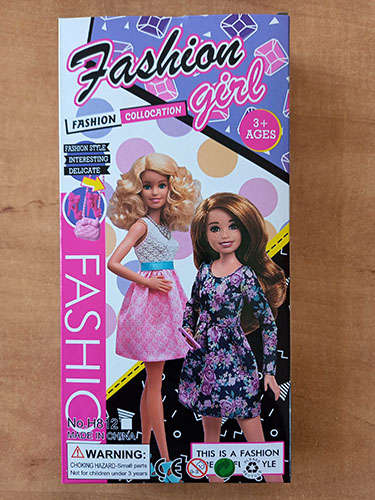 11-Oct-2022FinlandSoft ToyToys and Childcare ProductsChoking Hazard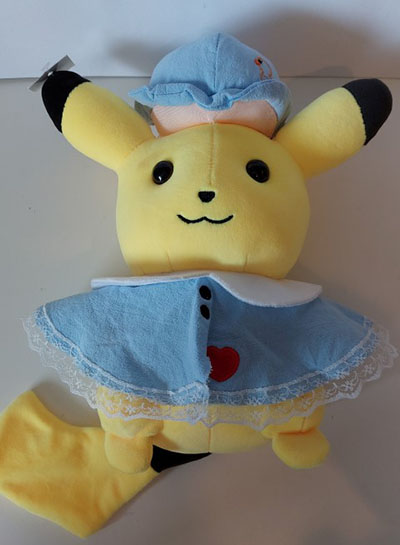 11-Oct-2022LithuaniaEarringsJewelryChemical Hazard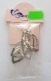 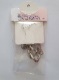 11-Oct-2022FinlandToy GunToys and Childcare ProductsChoking Hazard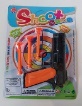 13-Oct-2022FrancePull-Along ToyToys and Childcare ProductsChoking Hazard, Strangulation Hazard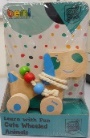 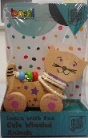 13-Oct-2022SwedenWooden ToyToys and Childcare ProductsChoking Hazard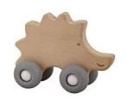 13-Oct-2022CyprusChildren's DressFabric / Textile / Garment / Home TextileInjury Hazard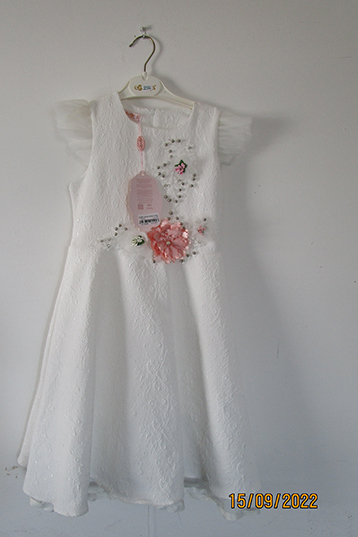 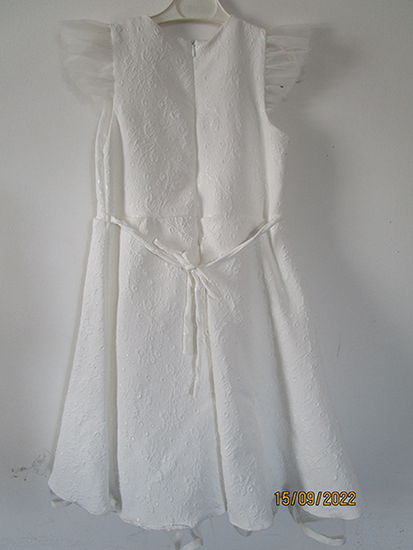 13-Oct-2022CyprusBabies' Clothing SetFabric / Textile / Garment / Home TextileInjury Hazard, Strangulation Hazard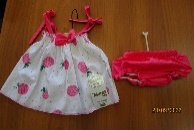 13-Oct-2022FranceLampElectrical AppliancesElectric Shock Hazard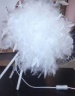 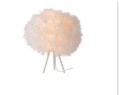 13-Oct-2022IrelandCement CleanerChemicalsChemical Hazard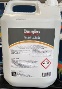 13-Oct-2022CzechiaPlastic Bottle with SweetToys and Childcare ProductsChemical Hazard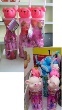 13-Oct-2022IrelandCervical MassagerHome Electrical AppliancesElectric Shock Hazard, Fire Hazard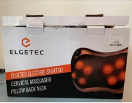 13-Oct-2022SlovakiaEarringsJewelryChemical Hazard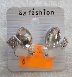 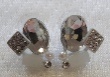 13-Oct-2022PolandFireworkOutdoor Living ItemsBurn Hazard, Fire Hazard, Injury Hazard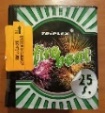 13-Oct-2022MaltaInflatable BoatSporting Goods / EquipmentDrowning Hazard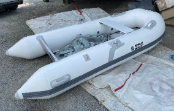 13-Oct-2022LuxembourgRattle ToyToys and Childcare ProductsChoking Hazard, Damage to Hearing, Injury Hazard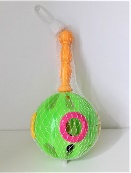 13-Oct-2022HungaryToy Bow SetToys and Childcare ProductsChoking Hazard, Injury Hazard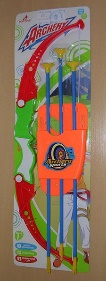 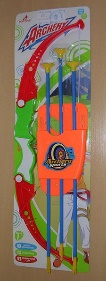 13-Oct-2022HungaryToy Gun SetToys and Childcare ProductsChoking Hazard, Injury Hazard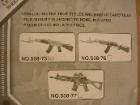 13-Oct-2022HungaryToy Gun SetToys and Childcare ProductsChoking Hazard, Injury Hazard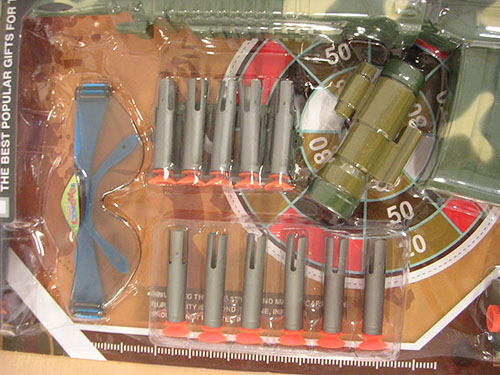 13-Oct-2022FinlandReflective Pendant with LED-LightProtective EquipmentInjury Hazard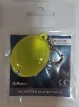 13-Oct-2022HungaryToy Gun SetToys and Childcare ProductsChemical Hazard, Choking Hazard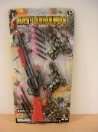 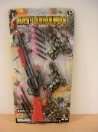 13-Oct-2022RomaniaChildren's BlouseFabric / Textile / Garment / Home TextileChoking Hazard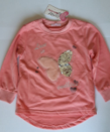 13-Oct-2022CzechiaPlastic DollToys and Childcare ProductsChemical Hazard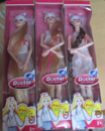 13-Oct-2022GermanyVehicle Part / Steel RimCar ComponentsInjury Hazard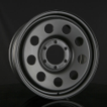 13-Oct-2022PolandScissor JackMachineryInjury Hazard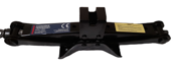 13-Oct-2022FranceBattery ChargerElectrical AppliancesElectric Shock Hazard, Fire Hazard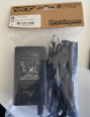 13-Oct-2022LithuaniaHair Styling ProductBodycare / CosmeticsChemical Hazard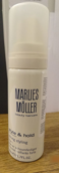 13-Oct-2022FinlandReflective PendantProtective EquipmentInjury Hazard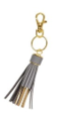 13-Oct-2022LithuaniaSoft ToyToys and Childcare ProductsChoking Hazard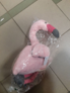 14-Oct-2022RomaniaBabies' Clothing SetFabric / Textile / Garment / Home TextileChoking Hazard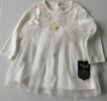 14-Oct-2022RomaniaBabies' T-ShirtFabric / Textile / Garment / Home TextileChoking Hazard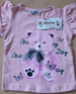 14-Oct-2022RomaniaBabies' DressFabric / Textile / Garment / Home TextileInjury Hazard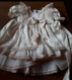 17-Oct-2022LithuaniaHair ConditionerBodycare / CosmeticsChemical Hazard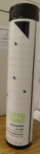 17-Oct-2022LithuaniaHair Styling MousseBodycare / CosmeticsChemical Hazard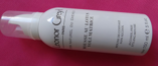 18-Oct-2022PolandSoft ToyToys and Childcare ProductsChoking Hazard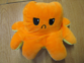 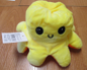 18-Oct-2022ItalySandalsFootwearChemical Hazard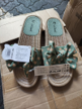 18-Oct-2022ItalyFlip-FlopsFootwearChemical Hazard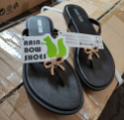 18-Oct-2022ItalyFlip-FlopsFootwearChemical Hazard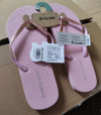 18-Oct-2022AustriaTeething ToyToys and Childcare ProductsChoking Hazard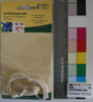 18-Oct-2022ItalySkin Lightening CreamBodycare / CosmeticsChemical Hazard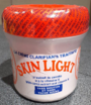 18-Oct-2022CyprusChildren's DressFabric / Textile / Garment / Home TextileInjury Hazard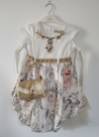 18-Oct-2022ItalySkin Lightening CreamBodycare / CosmeticsChemical Hazard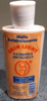 18-Oct-2022FinlandWatering BulbAccessoriesFire Hazard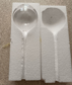 18-Oct-2022PolandSelf-Balancing Scooter (Hoverboard)Sporting Goods / EquipmentElectric Shock Hazard, Fire Hazard, Injury Hazard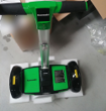 19-Oct-2022SlovakiaBraceletJewelryChemical Hazard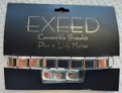 19-Oct-2022CzechiaPlastic DollToys and Childcare ProductsChemical Hazard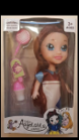 19-Oct-2022CzechiaPlastic DollToys and Childcare ProductsChemical Hazard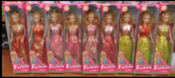 19-Oct-2022HungaryToy Gun SetToys and Childcare ProductsChemical Hazard, Choking Hazard, Injury Hazard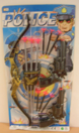 19-Oct-2022ItalyChildren's SandalsFootwearChemical Hazard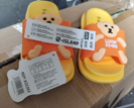 19-Oct-2022SlovakiaEarringsJewelryChemical Hazard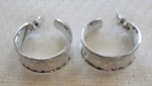 20-Oct-2022SpainChildren's CostumeToys and Childcare ProductsChoking Hazard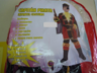 20-Oct-2022CyprusPlastic DollToys and Childcare ProductsChemical Hazard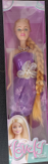 20-Oct-2022CzechiaPlastic DollToys and Childcare ProductsChemical Hazard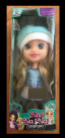 20-Oct-2022SlovakiaBraceletJewelryChemical Hazard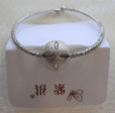 20-Oct-2022BulgariaDisposable Electronic CigaretteChemicalsChemical Hazard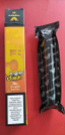 20-Oct-2022FinlandSoft ToyToys and Childcare ProductsChoking Hazard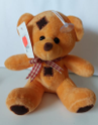 20-Oct-2022ItalyFlip-FlopsFootwearChemical Hazard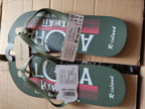 20-Oct-2022RomaniaChildren's Sports OutfitFabric / Textile / Garment / Home TextileInjury Hazard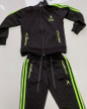 21-Oct-2022FinlandRecreational CraftSporting Goods / EquipmentDrowning Hazard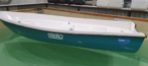 21-Oct-2022BulgariaDisposable Electronic CigaretteChemicalsChemical Hazard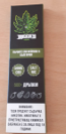 21-Oct-2022FranceSoft ToyToys and Childcare ProductsChoking Hazard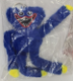 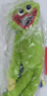 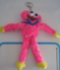 22-Oct-2022FranceChildren's HatFabric / Textile / Garment / Home TextileStrangulation Hazard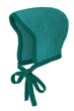 24-Oct-2022NorwayJewelry SetJewelryChemical Hazard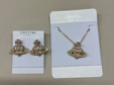 24-Oct-2022BulgariaDisposable Electronic CigaretteChemicalsChemical Hazard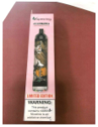 24-Oct-2022BulgariaDisposable Electronic CigaretteChemicalsChemical Hazard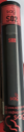 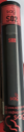 24-Oct-2022CzechiaCamping LampOutdoor Living ItemsElectric Shock Hazard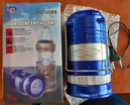 24-Oct-2022PolandFireworkOutdoor Living ItemsBurn Hazard, Injury Hazard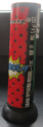 25-Oct-2022IcelandReflective BagProtective EquipmentInjury Hazard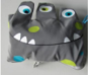 25-Oct-2022CzechiaBody CreamBodycare / CosmeticsChemical Hazard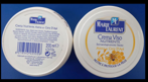 25-Oct-2022PolandRattle ToyToys and Childcare ProductsChoking Hazard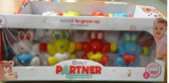 25-Oct-2022FinlandBicycle LightingSporting Goods / EquipmentElectric Shock Hazard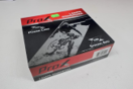 26-Oct-2022GermanyLaser PointerElectrical AppliancesDamage to Sight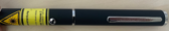 27-Oct-2022FranceBarbecue SmokerOutdoor Living ItemsBurn Hazard, Fire Hazard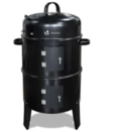 27-Oct-2022CzechiaPerfumeBodycare / CosmeticsChemical Hazard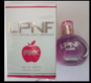 27-Oct-2022RomaniaBabies’ DressFabric / Textile / Garment / Home TextileInjury Hazard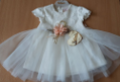 27-Oct-2022PolandPlastic DollToys and Childcare ProductsChemical Hazard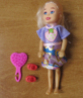 27-Oct-2022BulgariaSoother HolderToys and Childcare ProductsStrangulation Hazard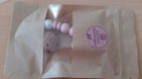 27-Oct-2022NorwayJump RopeSporting Goods / EquipmentChemical Hazard, Environmental Hazard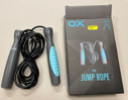 27-Oct-2022CzechiaDecorative GrapeAccessoriesChoking Hazard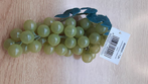 27-Oct-2022NorwayChildren's Flip-FlopsFootwearChemical Hazard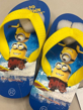 27-Oct-2022LithuaniaUSB ChargerElectrical AppliancesElectric Shock Hazard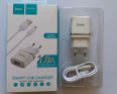 27-Oct-2022LithuaniaEarringsJewelryChemical Hazard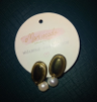 27-Oct-2022LithuaniaChain with PendantJewelryChemical Hazard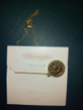 27-Oct-2022CyprusGlueChemicalsChemical Hazard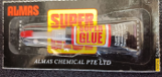 27-Oct-2022NorwayAir HumidifierHome Electrical AppliancesChemical Hazard, Environmental Hazard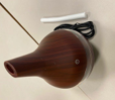 27-Oct-2022NorwayElectric Insect TrapToys and Childcare ProductsChemical Hazard, Environmental Hazard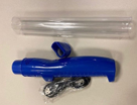 27-Oct-2022FranceElectric ScooterSporting Goods / EquipmentInjury Hazard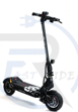 27-Oct-2022FinlandHigh-Visibility GadgetProtective EquipmentInjury Hazard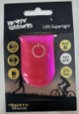 27-Oct-2022FranceUV Insect Killer LampElectrical AppliancesFire Hazard, Electric Shock Hazard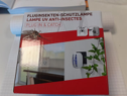 27-Oct-2022SlovakiaEarringsJewelryChemical Hazard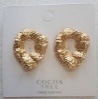 27-Oct-2022CzechiaPlastic DollToys and Childcare ProductsChemical Hazard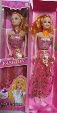 27-Oct-2022SwedenPerfumeBodycare / CosmeticsChemical Hazard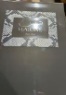 27-Oct-2022SwedenPerfumeBodycare / CosmeticsChemical Hazard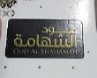 28-Oct-2022FinlandRecreational CraftSporting Goods / EquipmentDrowning Hazard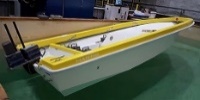 28-Oct-2022PolandRattle ToyToys and Childcare ProductsChoking Hazard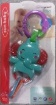 28-Oct-2022PolandPlastic ToyToys and Childcare ProductsChoking Hazard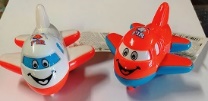 28-Oct-2022HungaryToy Gun SetToys and Childcare ProductsChemical Hazard, Choking Hazard, Injury Hazard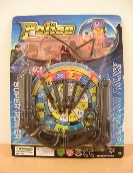 28-Oct-2022SwedenPerfumeBodycare / CosmeticsChemical Hazard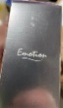 28-Oct-2022SwedenPerfumeBodycare / CosmeticsChemical Hazard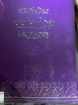 28-Oct-2022SwedenPerfumeBodycare / CosmeticsChemical Hazard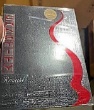 